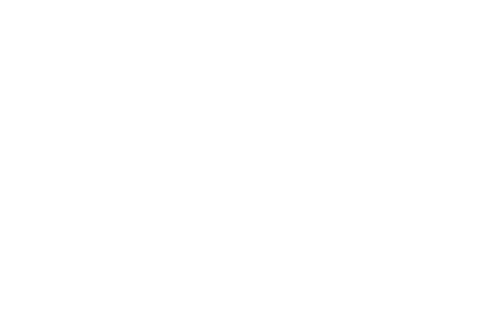 Topic: Portrait			Golden Nugget To complete 3 portrait photoshoots including one in the studioTarget Grade:Current Grade:ProgressProgressProgressTo Improve I willTarget Grade:Current Grade:RAGI can develop my ideas by conducting a range of research including artist studies. (AO1)I can develop my ideas by conducting a range of research including artist studies. (AO1)Complete in depth artist research including a mind map , shoot plan.I can record my ideas visually and through written annotations. (AO3)I can record my ideas visually and through written annotations. (AO3)Complete 3 portrait photoshoots and edit final pictures and evaluate.WeekLearning FocusSkillKey Words1Recording and analysing a photoshoot. ChecklistContact sheets, annotations, analysis.Emotion, personality, framing, focal point, light, focus2Artist researchPhotoshop, InternetTopic, artist, theme3Shoot plan, editing shootPhotoshop, drawing, analysis. Photography camera knowledgeEmotion, personality, framing, focal point, light, focus4Analysing, storyboard, photoshootPhotoshop, drawingEvaluate, justify5EditingPhotoshopCrop, levels, filters.6Artist research, shoot planInternet, drawingTheme, connections, links, props lighting7EditingPhotoshop , power point skillsCrop ,levels, filters.8Final shoot ,editing, review.Photoshop, power point,self evaluation.Theme, connections, links,props lighting Self evaluate 